EK-17: Mesleki Eğitim Kursları Kurs Bitirme Belgesi/Sertifika Örneği (2016/1 sayılı Genelge Eki)İŞBİRLİĞİ İLE DÜZENLENEN MESLEKİ EĞİTİM KURSUKURS BİTİRME BELGESİYukarıda açık kimliği belirtilen ................................................... Milli Eğitim Bakanlığı’nın ilgili mevzuatı gereğince yapılan kurs bitirme sınavlarında ........................... derecesi ile başarı gösterdiğinden iş bu kurs bitirme belgesini almaya hak kazanmıştır.*(Tehlikeli ve çok tehlikeli mesleklerde düzenlenen programlarda bu ifade ye alacaktır.) Bu belge 13 Temmuz 2013 tarih ve 28706 Sayılı Resmi Gazete ’de yayımlan “Tehlikeli ve Çok Tehlikeli Sınıfta Yer Alan İşlerde Çalıştırılacakların Mesleki Eğitimine Dair Yönetmelik”in 6. Maddesinin (b) bendine uygun olarak düzenlenmiştir.  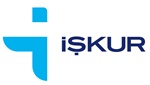 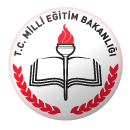 T.C. TÜRKİYE İŞ KURUMU GENEL MÜDÜRLÜĞÜ………………. ÇALIŞMA VE İŞ KURUMU İL MÜDÜRLÜĞÜT.C. MİLLİ EĞİTİM BAKANLIĞI…………………… İL MİLLİ EĞİTİM MÜDÜRLÜĞÜKURSİYERİNKURSİYERİNKURSİYERİNKURSİYERİNKURSİYERİNKURSİYERİNKURSİYERİNT.C. Kimlik NoAdı SoyadıBaba AdıAna AdıKursa Kayıt NoKursa Kayıt NoKursa Kayıt NoDoğum Yeri ve TarihiMEB NoMEB NoMEB NoBELGENİNBELGENİNBELGENİNBELGENİNBELGENİNBELGENİNBELGENİNDüzenlenme TarihiNumarasıNumarasıKURSİYERİN KATILDIĞI MESLEKİ EĞİTİM KURSUNUNKURSİYERİN KATILDIĞI MESLEKİ EĞİTİM KURSUNUNKURSİYERİN KATILDIĞI MESLEKİ EĞİTİM KURSUNUNKURSİYERİN KATILDIĞI MESLEKİ EĞİTİM KURSUNUNKURSİYERİN KATILDIĞI MESLEKİ EĞİTİM KURSUNUNKURSİYERİN KATILDIĞI MESLEKİ EĞİTİM KURSUNUNKURSİYERİN KATILDIĞI MESLEKİ EĞİTİM KURSUNUNAdıDüzenlendiği İlçe/İlBaşlama TarihiBitiş TarihiToplam Süresi (Gün olarak) Toplam Süresi (saat olarak)Toplam Süresi (saat olarak)Toplam Süresi (saat olarak)Toplam Süresi (saat olarak)Toplam Süresi (saat olarak)Toplam Süresi (Gün olarak) TeorikTeorikPratik (Uygulama)Pratik (Uygulama)Pratik (Uygulama)Toplam Süresi (Gün olarak) KURSİYERİN KATILDIĞI SINAVLARKURSİYERİN KATILDIĞI SINAVLARKURSİYERİN KATILDIĞI SINAVLARKURSİYERİN KATILDIĞI SINAVLARKURSİYERİN KATILDIĞI SINAVLARKURSİYERİN KATILDIĞI SINAVLARKURSİYERİN KATILDIĞI SINAVLARSınavı Yapan Kurumlar/KuruluşlarSınavı Yapan Kurumlar/KuruluşlarSınav TürüSınav TürüSınav TürüSınav TürüPuanıYazılıYazılıYazılıYazılıSözlü veya UygulamalıSözlü veya UygulamalıSözlü veya UygulamalıSözlü veya UygulamalıBaşarı Derecesi (Rakamla)Başarı Derecesi (Rakamla)Başarı Derecesi (Rakamla)Başarı Derecesi (Rakamla)Yüklenici Kurum Yetkilisinin Adı-Soyadı /Unvanı ve İmzasıÇalışma ve İş Kurumu İl Müdürlüğü Yetkilisinin Adı-Soyadı /Unvanı ve İmzasıİl/İlçe Milli Eğitim Müdürlüğü Yetkilisinin Adı-Soyadı /Unvanı ve İmzası